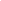 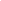 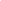 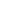 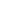 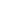 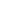 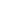 REÇU DE LOCATIONREÇU DE LOCATIONREÇU DE LOCATIONREÇU DE LOCATIONREÇU DE LOCATIONREÇU DE LOCATIONREÇU DE LOCATIONREÇU DE LOCATIONREÇU DE LOCATIONREÇU DE LOCATIONPROPRIÉTAIREDATE DE PAIEMENTDATE DE PAIEMENTNUMÉRO DE REÇULE MONTANT PAYÉLE MONTANT PAYÉ$	-$	-MODE DE PAIEMENTESPÈCESMANDAT POSTALVÉRIFIERVÉRIFIERNUMÉRO DE CHÈQUE :REÇU DEREÇU PARREÇU PARADRESSE DE LA PROPRIÉTÉADRESSE DE LA PROPRIÉTÉADRESSE DE LA PROPRIÉTÉDURÉE DE LOCATIONDURÉE DE LOCATIONDURÉE DE LOCATIONDURÉE DE LOCATIONDEPUISDEPUISÀ TRAVERSÀ TRAVERSINFORMATION ADDITIONNELLEINFORMATION ADDITIONNELLEMERCIMERCIMERCIMERCIREÇU DE LOCATIONREÇU DE LOCATIONREÇU DE LOCATIONREÇU DE LOCATIONREÇU DE LOCATIONREÇU DE LOCATIONREÇU DE LOCATIONPROPRIÉTAIREDATE DE PAIEMENTDATE DE PAIEMENTNUMÉRO DE REÇULE MONTANT PAYÉLE MONTANT PAYÉ$	-$	-MODE DE PAIEMENTESPÈCESMANDAT POSTALVÉRIFIERVÉRIFIERNUMÉRO DE CHÈQUE :REÇU DEREÇU PARREÇU PARADRESSE DE LA PROPRIÉTÉADRESSE DE LA PROPRIÉTÉADRESSE DE LA PROPRIÉTÉDURÉE DE LOCATIONDURÉE DE LOCATIONDURÉE DE LOCATIONDURÉE DE LOCATIONDEPUISDEPUISÀ TRAVERSÀ TRAVERSINFORMATION ADDITIONNELLEINFORMATION ADDITIONNELLEMERCIMERCIMERCIMERCIREÇU DE LOCATIONREÇU DE LOCATIONREÇU DE LOCATIONREÇU DE LOCATIONREÇU DE LOCATIONREÇU DE LOCATIONREÇU DE LOCATIONPROPRIÉTAIREDATE DE PAIEMENTDATE DE PAIEMENTNUMÉRO DE REÇULE MONTANT PAYÉLE MONTANT PAYÉ$	-$	-MODE DE PAIEMENTESPÈCESMANDAT POSTALVÉRIFIER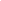 NUMÉRO DE CHÈQUE :MODE DE PAIEMENTESPÈCESMANDAT POSTALVÉRIFIERREÇU DEREÇU PARREÇU PARADRESSE DE LA PROPRIÉTÉADRESSE DE LA PROPRIÉTÉADRESSE DE LA PROPRIÉTÉDURÉE DE LOCATIONDURÉE DE LOCATIONDURÉE DE LOCATIONDURÉE DE LOCATIONDEPUISDEPUISÀ TRAVERSÀ TRAVERSINFORMATION ADDITIONNELLEINFORMATION ADDITIONNELLEMERCIMERCIMERCIMERCI